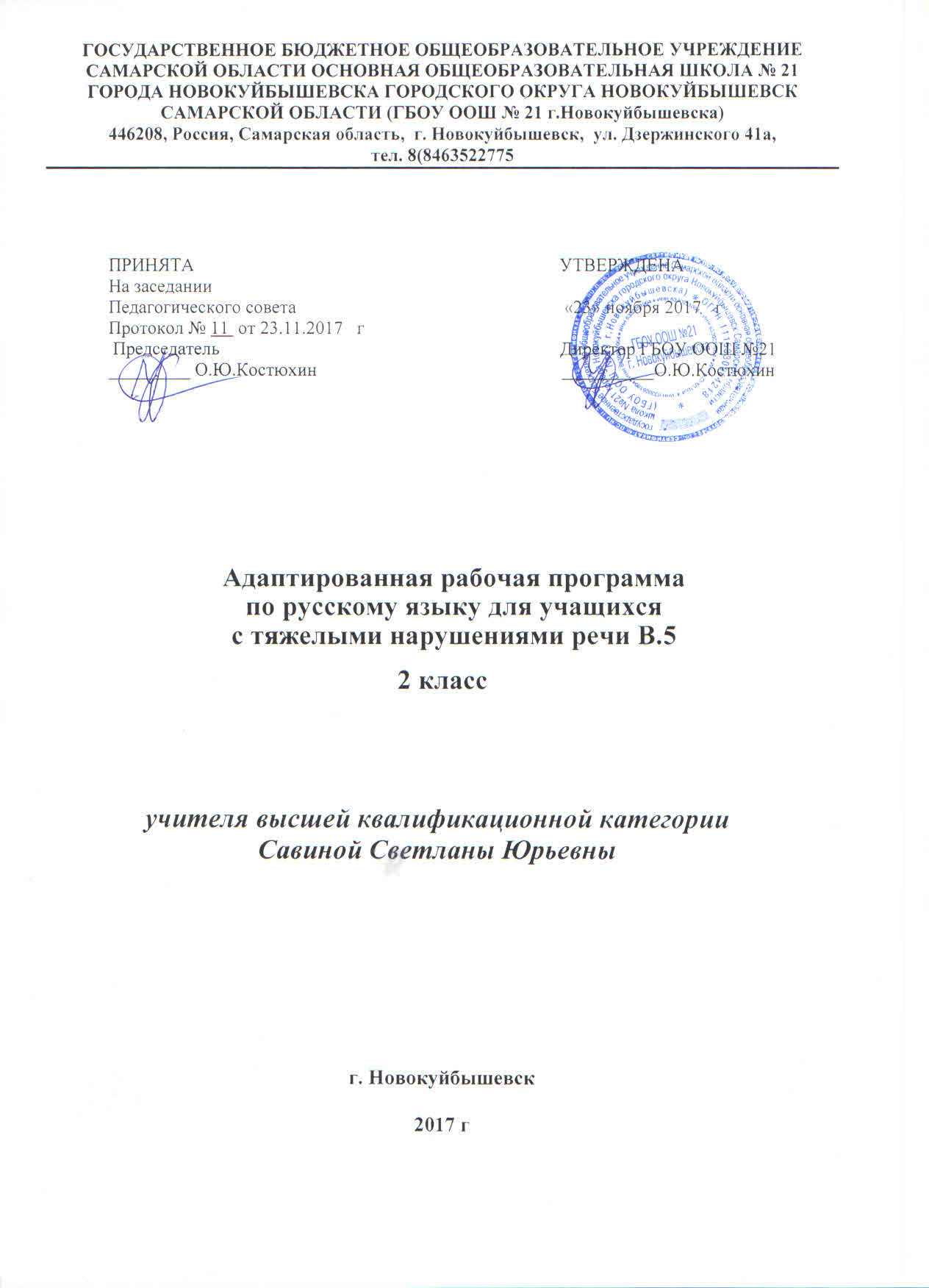 Пояснительная запискаАдаптированная рабочая программа разработана на основе следующих нормативно-правовых документов:    1.Федеральный государственный образовательный стандарт начального общего образования, М: Просвещение, 2010г. Утвержден приказом Министерства образования и науки Российской Федерации от 6 .10. 2009 г. № 3732. ФГОС начального общего образования, утв. Приказом Минобрнауки России от 06.10.2009 N 3733.СанПиН 2.4.2.3286-15 от 10.07.2015 N 26 «Санитарно-эпидемиологические требования к условиям и организации обучения и воспитания в организациях, осуществляющих образовательную деятельность по адаптированным основнымОбщеобразовательным программам для обучающихся с ограниченными возможностями здоровья»4.Концепция духовно-нравственного развития и воспитания личности гражданина России. Кондаков А.М., Кезина Л.П. 2010г. М: Просвещение5.Планируемые результаты начального общего образования. Давыдова М.Ю., Иванов С.В.,  Карабанова О.А.,  Ковалева Г.С. и др.2010г. М: Просвещение.6.Примерная программа по русскому языку для начальной школы Кондаков А.М., Кезина Л.П.,  2010, М: Просвещение.7.Основная образовательная программа начального общего образования ГБОУ ООШ     № 218.Программа по русскому языку  (Русский язык, авторы С.В.Иванов, А.О.Евдокимова, М.И.Кузнецова), допущенная (рекомендованная) Министерством образования и науки РФ, (год издания- 2010г.)  Содержание данной рабочей программы адаптировано для учащихся, имеющих тяжелые нарушения речи.  Для обучения используются учебники, принадлежащие системе учебников УМК «Начальная школа XXI века»  (руководитель проекта – член-корреспондент РАО профессор Н.Ф. Виноградова), рекомендованные МОН РФ к использованию в образовательном процессе в общеобразовательных учреждениях на 2011 – 2012 учебный год и, содержание которых соответствует ФГОС НОО:  Учебники: 1. С.В. Иванов, А.О. Евдокимова, М.И. Кузнецова, Л.В. Петленко, В.Ю. Романова.  Русский язык: 2 класс: Учебник для учащихся общеобразовательных учреждений: в 2 ч.  Ч. 1 / Под ред. С.В. Иванова. – М.: Вентана-Граф, 2012.2.С.В. Иванов, А.О. Евдокимова, М.И. Кузнецова, Л.В. Петленко, В.Ю. Романова. Русский язык: 2 класс: Учебник для учащихся общеобразовательных учреждений: в 2 ч.  Ч. 2  / Под ред. С.В. Иванова. – М.: Вентана-Граф, 2012.Рабочие тетради: «Пишем грамотно» (№1, 2), «Учусь писать без ошибок» (автор М. И. Кузнецова).Методическая литература: 1. Русский язык: 2 класс: Комментарии к  урокам. С.В. Иванов,  А.О. Евдокимова, М.И.Кузнецова.- М.:«Вентана-Граф», 2012                                                                           2. Романова В.Ю., Петленко Л.В.  Русский язык в начальной школе: контрольные работы, диктанты, изложения /В.Ю. Романова, Л.В. Петленко / Под ред. С.В. Иванова. – М.: Вентана-Граф, 2012. (Оценка знаний).Общая характеристика учебного предмета Язык играет в жизни общества и каждого человека уникальную роль:Он является основным средством общения между людьми;С его помощью сохраняется информация, накопленная человеком в различных областях науки и культуры;Язык является основным средством познания окружающего мира;Владение родным и государственным языком – это один из критериев самоидентификации человека как представителя национальности, народности, государства;Использование языка в различных ситуациях общения свидетельствует о культурном уровне человека.  Русский язык  является  государственным языком Российской Федерации,  родным языком русского народа, средством  межнационального общения, и то, что знает гражданин  Российской Федерации о русском языке, как умеет пользоваться, в какой степени проявляет интерес к истории и развитию русского языка, его функционированию в современном мире – определяет его интеллектуальный  уровень и социальный статус каждого общества.   Учебный  предмет «Русский язык» реализует основную цель обучения:  сформировать у учащихся начальной школы познавательную мотивацию к изучению русского языка, которая  выражается в осознанном стремлении научиться использовать  языковые средства для успешного решения коммуникативных задач и познакомиться с основами научного  описания  родного языка.   Формирование познавательной мотивации осуществляется  в процессе достижения предметных целей изучения русского языка – социокультурной и научно – исследовательской.Социокультурная цель изучения русского языка достигается решением задач развития устной и письменной речи учащихся и формированием основ грамотного, безошибочного письма.   Грамотное письмо и правильная речь являются обязательным эталоном общей культуры человека. Формируя навыки безошибочного письма, развивая письменную и устную речь учащихся, мы стремимся к тому, чтобы ученик стал культурным человеком.  Для реализации этой цели необходимо учитывать следующее:Грамотное, безошибочное письмо должно формироваться с учетом индивидуальных особенностей ученика: развитой зрительной или моторной памяти, логического мышления или репродуктивного воспроизведения полученных знаний;Навык грамотного письма формируется только при регулярном выполнении заданий и упражнений, предусмотренных методическим аппаратом средств обучения;Разнообразные виды деятельности при обучении грамотному  письму должны опираться не только на контроль со стороны учителя, но и на самоконтроль ученика;Научить правильной речи – это научить правильному отбору языковых средств исходя из условий речевой ситуации. Научно – исследовательская цель реализуется в процессе ознакомления учащихся с основными положениями науки о языке.Знакомя учащихся с тем, как устроен язык, на котором они говорят, формируем у них научное представление о системе и структуре родного языка, развиваем логическое и абстрактное мышление младших школьников, представляем родной (русский) язык как часть  окружающего мира. Основные задачи организации учебной  деятельности  для реализации цели – нахождение, вычленение и характеристика  языковой единицы изучаемого уровня (звук, часть слова (морфема),  слово, предложение, а также их классификация и сравнение.  При этом  важнейшим условием успешного решения поставленных задач является следование закономерностям науки о языке, что обеспечивает не только сохранение лингвистической логики, но и поступательное развитие языкового мышления ученика.  Успешная реализация заявленных целей возможна только при осознанной деятельности учащихся на уроке: ученики должны понимать , зачем они знакомятся с основными положениями науки о языке, учатся писать без ошибок и правильно составлять собственные тексты. Такое осознание возможно только в том случае, если на каждом этапе при выполнении любого задания или упражнения у учащихся будут сформированы следующие целевые установки:«Я хочу научиться писать без ошибок, правильно говорить и составлять письменные тексты, так как хочу быть культурным человеком»;«Я хочу узнать, как  устроен язык, на котором я говорю, потому что язык – часть окружающего мира, а научное знание об устройстве  характеризует меня как современного, образованного человека. Русский язык – это государственный язык страны, в которой я живу, язык русского народа».Целями обучения русскому языку во 2 классе являются: ознакомление учащихся с основными  положениями науки о языке;формирование умений и навыков грамотного, безошибочногописьма;развитие устной и письменной речи учащихся;развитие языковой эрудиции школьника, его интереса к языку и речевому творчеству.В программе курса «Русский язык» выделяются три блока, каждый из которых соответствует целям обучения русскому языку: «Как устроен наш язык», «правописание» и «Развитие речи».Под блоком понимается объединение уроков, реализующих какую-то одну цель обучения. Например, уроки блока «Как устроен наш язык» реализуют цель ознакомления учеников с  основами лингвистических знаний; уроки блока «Правописание» формируют навыки грамотного, безошибочного письма; уроки блока «Развитие речи» призваны формировать и совершенствовать коммуникативные умения учащихся.В рамках уроков одного блока реализуется только одна цель, так как смешение упражнений по выделению и характеристике языковых единиц, орфографических заданий и речевых упражнений не позволяют ученику сосредоточиться на выполнении и отработке определенного учебного действия. Однако на скрытом уровне работа по формированию навыков грамотного письма выполняется и на уроках блоков «Как устроен наш язык» и «Развитие речи». Выполняется она не только в виде орфографических и пунктуационных заданий, но и  в виде  списывания текстов.  Работа с текстами на уроках «Правописание» и «Развитие речи» позволяет подготовить учеников к анализу  языковых единиц на уроках блока «Как устроен наш язык». Уроки каждого блока перемежают друг друга и объединяются изучаемой языковой единицей.Блок «Правописание» (формирование навыков грамотного письма):правописание жи-ши, ча-ща, чу-щу. Обозначение мягкости согласных с помощью ь; перенос слов;правописание заглавной буквы;правописание гласных и согласных в корнях; правописание беглой чередующейся гласной в корне при словообразовании;правописание суффиксов имён существительных: -онок-, -ёнок-, -ок-, -ёк-, -ик-, -ек-, - ость-;правописание суффиксов имён прилагательных: -ов-, -ев-, -ив-, -чив-, -лив-;     правописание приставок: об-, от-, до-, по-, полд-, про-, за-, на-, над-;правописание разделительных ъ и ь знаков. Правописание предлогов и приставок.Блок «Развитие речи» знакомит детей с основными понятиями:текст, признаки текста, смысловое единство предложений к данным текстам, определение по заголовкам содержания текста;выражение в тексте законченной  мысли, отработка вариантов окончания текстов;последовательность предложений в тексте, абзац, последовательность абзацев в тексте;комплексная работа над структурой текста: озаглавливание, корректирование порядка предложений и абзацев;план текста, составление планов к данным текстам, создание собственных текстов по определённым планам;типы текстов: описание, повествование, рассуждение, их особенности. Такое структурирование курса позволяет:успешно реализовать цели развития логического и абстрактного  мышления;решить практические задачи по формированию навыков грамотного, безошибочного письма и развитию речи учащихся;сделать ученика субъектом обучения, когда на каждом уроке ученик четко осознает, что и с какой целью он выполняет;избавить учеников от психологической утомляемости, возникающей из-за немотивированного смешения различных видов работ.Важной отличительной стороной данной программы является ориентация ученика не на заучивание определений и правил, а на ознакомление с устройством и функционированием родного языка, овладение умениями выделения и характеристики языковых единиц с опорой на алгоритмы. Материал, превышающий уровень требований, призван расширить их кругозор, познакомить  с интересными фактами и явлениями из жизни родного языка, что позволяет реализовать дифференцированный и индивидуальный подход к обучению.Общеучебные умения, навыки и способы деятельностиВажную роль в обучении русскому языку играет целенаправленная работа по развитию у младших школьников учебно-познавательных мотивов, формированию учебной самостоятельности и потребности в творческом самовыражении, умений организовывать сотрудничество и планировать свою деятельность, принимать, сохранять, ставить новые цели в учебной деятельности и работать над их достижением.При изучении курса «Русский язык» осуществляется становление таких общеучебных интеллектуальных умений, как обобщение, классификация, переход от внешнего контроля к самоконтролю, от контроля по результату к контролю по способу действия, от констатирующего к опережающему.В ходе освоения русского языка формируются умения, связанные с информационной культурой: читать, писать, эффективно работать с учебной книгой, пользоваться лингвистическими словарями и справочниками. У выпускников будут сформированы личностные, регулятивные, познавательные и коммуникативные универсальные учебные действия как основа умения учиться.В сфере личностных универсальных учебных действий будут сформированы внутренняя позиция школьника, адекватная мотивация учебной деятельности, включая учебные и познавательные мотивы, ориентация на моральные нормы и их выполнение, способность к моральной децентрации.В сфере регулятивных универсальных учебных действий выпускники овладеют всеми типами учебных действий, включая способность принимать и сохранять учебную цель и задачу, планировать ее реализацию (в том числе во внутреннем плане), контролировать и оценивать свои действия, вносить соответствующие коррективы в их выполнение.      В сфере познавательных универсальных учебных действий выпускники научатся использовать знаково-символические средства, в том числе овладеют действием моделирования, а также широким спектром логических действий и операций, включая общие приемы решения задач.В сфере коммуникативных универсальных учебных действий выпускники приобретут умения учитывать позицию собеседника (партнера), организовывать и осуществлять сотрудничество и кооперацию с учителем и сверстниками, адекватно передавать информацию и отображать предметное содержание и условия деятельности в речи.Ценностные ориентиры содержанияучебного предмета «Русский язык»	Ведущее место предмета «Русский язык» в системе общего образования обусловлено тем ,что русский язык является государственным языком Российской Федерации , родным языком русского народа , средством межнационального общения .Изучение русского языка способствует формированию у учащихся представлений о языке как основном средстве человеческого общения ,явлении национальной культуры и основе национального  самосознания.	В процессе изучения русского языка у учащихся начальной школы формируется позитивное эмоционально-ценностное отношение к русскому языку , стремление к его грамотному использованию, понимание того, что правильная устная и письменная речь является показателем общей культуры человека. На  уроках русского языка ученики получают начальное представление о нормах русского литературного языка и правилах речевого этикета , учатся ориентироваться в целях , задачах , условиях общения , выборе адекватных языковых средств для успешного решения коммуникативной задачи.	Русский язык является для учащихся основой всего процесса обучения, средством развития их мышления, воображения, интеллектуальных и творческих способностей, основным каналом социализации личности. Успехи в изучении русского языка во многом определяют результаты обучения по другим школьным предметам.Результаты освоения адаптированной программы обучающихся с ТНР учебного предмета «Русский язык».Личностные результаты обучения.В результате изучения курса русского языка обучающиеся на ступени начального общего образования научатся осознавать язык как основное средство человеческого общения и явление национальной культуры, у них начнёт формироваться позитивное эмоционально-ценностное отношение к русскому языку, стремление к его грамотному использованию, русский язык станут для учеников основой всего процесса обучения, средством развития их мышления, воображения, интеллектуальных и творческих способностей.Метапредметные результаты обучения.В процессе изучения русского языка обучающиеся  научатся использовать язык с целью поиска необходимой информации в различных источниках для решения учебных задач ; способность ориентироваться в целях, задачах, средствах и условиях общения ; научатся выбирать адекватные языковые средства для успешного решения коммуникативных задач ( диалог , устные монологические высказывания , письменные тесты )с учетом особенностей разных видов речи. Ситуаций общения ; понимание необходимости ориентироваться на позицию партнера, учитывать различные мнения и координировать различные позиции в сотрудничестве  с целью успешного участия в диалоге ; стремление к более точному выражению собственного мнения и позиции ; умение задавать вопросы. Предметныерезультатыобучения будут отражать:формирование первоначальных представлений о единстве и многообразии языкового и культурного пространства России, о языке как основе национального самосознания;понимание обучающимися того, что язык представляет собой явление национальной культуры и основное средство человеческого общения, осознание значения русского языка как государственного языка Российской Федерации, языка межнационального общения;сформированность позитивного отношения к правильной устной и письменной речи как показателям общей культуры и гражданской позиции человека;овладение первоначальными представлениями о нормах русского и родного литературного языка (орфоэпических, лексических, грамматических) и правилах речевого этикета; умение ориентироваться в целях, задачах, средствах и условиях общения, выбирать адекватные языковые средства для успешного решения коммуникативных задач;овладение учебными действиями с языковыми единицами и умение использовать знания для решения познавательных, практических и коммуникативных задач.2 класс (5ч в неделю; 170 часов)« Как устроен наш язык» (основы лингвистических знаний)Фонетика и графика (10ч)    Повторение изученного в 1-классе различение звуков и букв; различение безударных гласных звуков, твердых и мягких, звонких и глухих согласных звуков. Обозначение на письме мягкости согласных звуков.     Определение парных и непарных по твердости – мягкости согласных звуков. Определение парных и непарных по звонкости-глухости согласных звуков.    Установление соотношения звукового и буквенного состава в словах типа  двор, день; словах с йотированными гласными Е,Ё,Ю,Я  и словах с непроизносимыми согласными.     Деление слов на слоги.     Использование алфавита при работе со словарями и справочной литературой.Орфоэпия   Произношение звуков и сочетаний звуков, ударения в словах в соответствии с нормами современного русского литературного языка.Слово и предложение (6ч)    Понимание   слова как единства звучания (написания) и значения  с предметным значением – имена существительные. Слова, называющие признаки- имена прилагательные. Слова, обозначающие действия- глаголы.    Предложение. Отличие предложения от слова. Различение предложений по цели высказывания: повествовательные, вопросительные, побудительные предложения;  по эмоциональной окраске: восклицательные и невосклицательные предложения.Состав слова (морфемика) (19ч)    Окончание как часть слова. Изменение формы слова  с помощью окончания. Различение изменяемых и неизменяемых слов. Корень как слова. Чередование согласных в корнях. Родственные (однокоренные) слова. Различение однокоренных слов и различных форм одного и того же слова. Различение однокоренных слов и синонимов, однокоренных слов и слов с омонимичными корнями. Суффикс как часть слова; значения суффиксов. Приставка как часть слова; значения приставок. Суффиксальный, приставочный и приставочно- суффиксальный способы образования слов. Основа слова. Выделение в словах с однозначно выделяемыми морфемами: окончания, корня, приставки, суффикса.Лексика (22ч)    Слово и его лексическое значение. Слово в словарике и тексте. Определение значения слова в толковом словарике учебника. Слова однозначные имногозначные. Синонимы. Антонимы. Омонимы.Слова исконные и заимствованные.Устаревшие слова.Фразеологизм. Фразеологизм и слово. Использование фразеологизмов.II. «Правописание» (формирование навыков грамотного письма)     (58ч)   Повторение правил правописания , изученных в 1-классе.   Формирование орфографической зоркости: осознание места возможного возникновения орфографической ошибки, использование способов решения орфографической задачи в зависимости от места орфограммы в слове.    Ознакомление с правилами правописания и их применение:Перенос слов;Проверяемые безударные гласные в корнях слов;Парные звонкие и глухие согласные в корнях слов;Непроизносимые согласные;Непроверяемые гласные и согласные в корнях слов (словарные слова, определенные программой);Разделительные мягкий и твердый знаки;Правописание приставок:  от-, до-,по-,под-, про-, за-, на-, над;Правописание суффиксов имен существительных: -онок-, -енок-,-ок-,-ек-,-ик-,-ость-;Правописание суффиксов имен прилагательных: -ов-, -ев-,-ив-,-чив-,-лив-;Раздельное написание предлогов с другими словами (кроме местоимений).Использование орфографического словаря учебника для определения (уточнения) написания слова. Формирование действия контроля при проверке собственных и предложенных текстов.III. «Развитие речи»(34ч)3.1. Устная речь    Выбор языковых средств в соответствии целями и условиями общения для эффективного решения коммуникативной задачи. Соблюдение норм речевого этикета и орфоэпических норм в ситуациях учебного и бытового общения. Умение договариваться и приходить к общему решению в совместной деятельности при  проведении парной и групповой работе.  3.2. Письменная речь   Текст. Смысловое единство предложений в тексте. Заглавие текста. Подбор заголовков к предложенным текстам. Определение по заголовкам содержания текста.    Выражение в тексте законченной мысли. Подбор зачинов, начало текста к предложенным текстам.   Последовательность предложений в тексте. Корректирование текста с нарушенным порядком предложений; включение  недостающего по смыслу предложения и изъятие избыточного в смысловом отношении предложения.   Абзац. Последовательность абзацев в тексте. Корректирование текстов с нарушенной последовательностью абзацев.  Комплексная работа над структурой текста: озаглавливание, корректирование порядка предложений и абзацев.    План текста. Составление планов к данным текстам. Озаглавливание  возможного текста по предложенным планам.  Типы текстов: описание, повествование, рассуждение - их особенности.  Повторение (5ч)Резервные уроки(16ч)К концу обучения во втором  классе учащиеся должны:Раздел «Фонетика и графика»Выпускник научится:различать звуки и буквы;характеризовать звуки русского и родного языков: гласные ударные/безударные; согласные твёрдые/мягкие, парные/непарные твёрдые и мягкие; согласные звонкие/глухие, парные/непарные звонкие и глухие;знать последовательность букв в русском и родном алфавитах, пользоваться алфавитом для упорядочивания слов и поиска нужной информации.Выпускник получит возможность:научиться проводить фонетико-графический (звукобуквенный) разбор слова самостоятельно по предложенному в учебнике алгоритму, оценивать правильность проведения фонетико-графического (звукобуквенного) разбора слов.Раздел «Орфоэпия»Выпускник получит возможность научиться:соблюдать нормы русского и родного литературного языка в собственной речи и оценивать соблюдение этих норм в речи собеседников (в объёме представленного в учебнике материала);находить при сомнении в правильности постановки ударения или произношения слова ответ самостоятельно (по словарю учебника) либо обращаться за помощью к учителю, родителям и др.Раздел «Состав слова (морфемика)»Выпускник научится:различать родственные (однокоренные) слова и формы слова;Выпускник получит возможность:научиться разбирать по составу слова с однозначно выделяемыми морфемами в соответствии с предложенным в учебнике алгоритмом, оценивать правильность проведения разбора слова по составу.Раздел «Лексика»Выпускник научится:выявлять слова, значение которых требует уточнения;определять значение слова по тексту или уточнять с помощью толкового словаря.Выпускник получит возможность научиться:подбирать синонимы для устранения повторов в тексте;оценивать уместность использования слов в тексте;выбирать слова из ряда предложенных для успешного решения коммуникативной задачи.Раздел «Синтаксис»Выпускник научится:различать предложение, словосочетание, слово;определять восклицательную/невосклицательную интонацию предложения;Раздел  «Орфография и пунктуация»Выпускник научится:применять правила правописания (в объёме содержания курса);определять (уточнять) написание слова по орфографическому словарю;безошибочно списывать текст в объёме содержания курса;писать под диктовку тексты в соответствии с изученными правилами правописания;проверять собственный и предложенный текст, находить и исправлять орфографические и пунктуационные ошибки.Выпускник получит возможность научиться:осознавать место возможного возникновения орфографической ошибки;подбирать примеры с определённой орфограммой;при составлении собственных текстов перефразировать записываемое, чтобы избежать орфографических и пунктуационных ошибок;при работе над ошибками осознавать причины появления ошибки и определять способы действий, помогающих предотвратить её в последующих письменных работах.Раздел «Развитие речи»Выпускник научится:оценивать правильность (уместность) выбора языковых и неязыковых средств устного общения на уроке, в школе, в быту, со знакомыми и незнакомыми, с людьми разного возраста;соблюдать в повседневной жизни нормы речевого этикета и правила устного общения (умение слышать, точно реагировать на реплики, поддерживать разговор);выражать собственное мнение, аргументировать его с учётом ситуации общения;Выпускник получит возможность научиться:подробно или выборочно пересказывать текст;пересказывать текст от другого лица;составлять устный рассказ на определённую тему с использованием разных типов речи: описание, повествование, рассуждение;соблюдать нормы речевого взаимодействия при интерактивном общении (sms-сообщения, электронная почта, Интернет и другие виды и способы связи).Место предмета в учебном планеСогласно  учебному  плану  ГБОУ  ООШ  №  21  на  2017  –  2018  учебный  год  на  изучение  предмета «Русский язык»  во  2  классе  отводится  ___5_  учебных  часов  в  неделю итого ___170___ часов в год.  По Программе «Начальная школа XXI ,УМК Н.Ф.Виноградовой         Учебный процесс в ГБОУ ООШ № 21 осуществляется по триместрам, поэтому изучение предмета «Русский язык»  во 2 классе будет проходить в следующем режиме:            Рабочая программа по предмету «Русский язык 2 класс» рассчитана на _170__ учебных часов, в том числе для проведения:   №п/пТемаПо программе(часов)Планируемоеколичество часов«Как устроен наш язык» (основы лингвистических знаний)5763«Правописание»(формирование навыков грамотного письма)5870«Развитие речи»3434ПредметКоличество часов вКоличество часов вКоличество часов вКоличество часов вКоличество часов вПредметнеделютриместртриместртриместргодПредметнеделюIIIIIIгодРусский язык 2 класс505565170Вид работыРусский язык  Русский язык  Русский язык  Русский язык  Вид работытриместртриместртриместргодВид работыIIIIIIгодКонтрольные работы 2226Практические работы 1225Творческие работы 1225